1.1 學校辦理防災宣導活動1.1 學校辦理防災宣導活動1.1 學校辦理防災宣導活動1.1- 學校辦理防災宣導活動(防疫線上廣播)1.1- 學校辦理防災宣導活動(創意作為/寒假文藝作品)學校名稱北園國小 活動日期、時間111.01.20活動名稱休業式寒假假期安全宣導協辦單位活動地點地下室參加人次約280人活動照片活動照片活動照片活動照片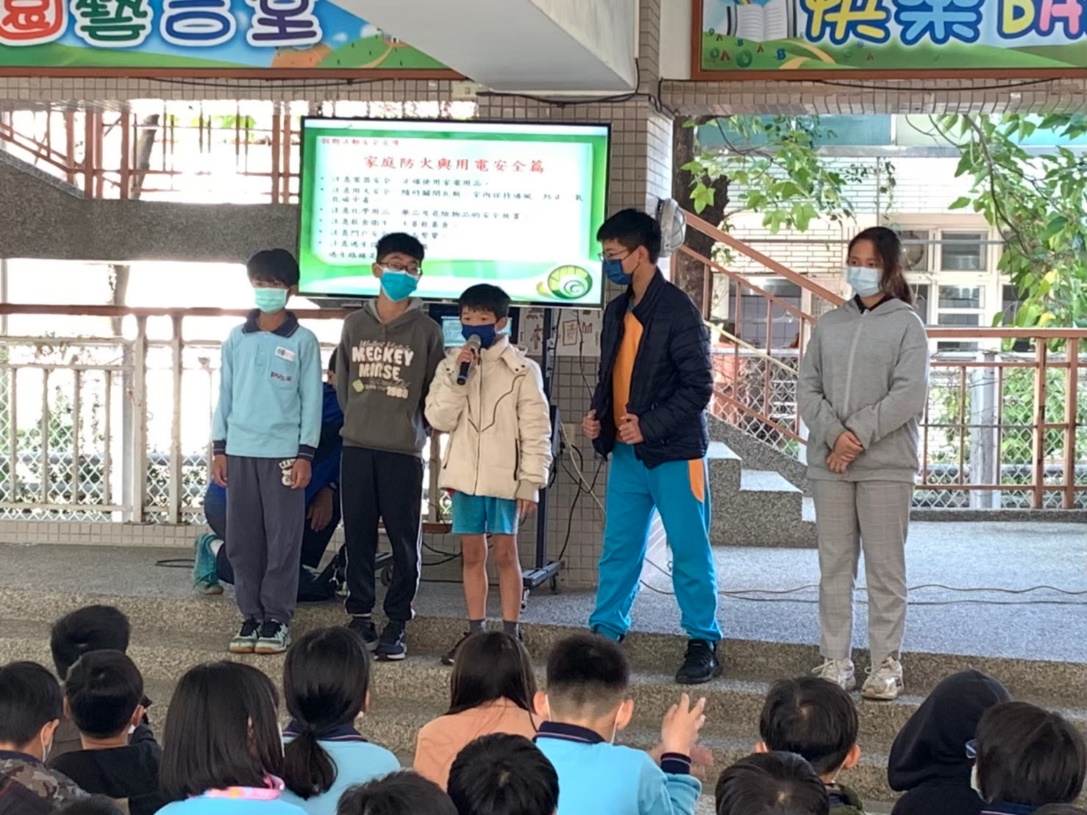 照片說明：家庭防火與用電安全。照片說明：家庭防火與用電安全。照片說明：家庭防火與用電安全。照片說明：家庭防火與用電安全。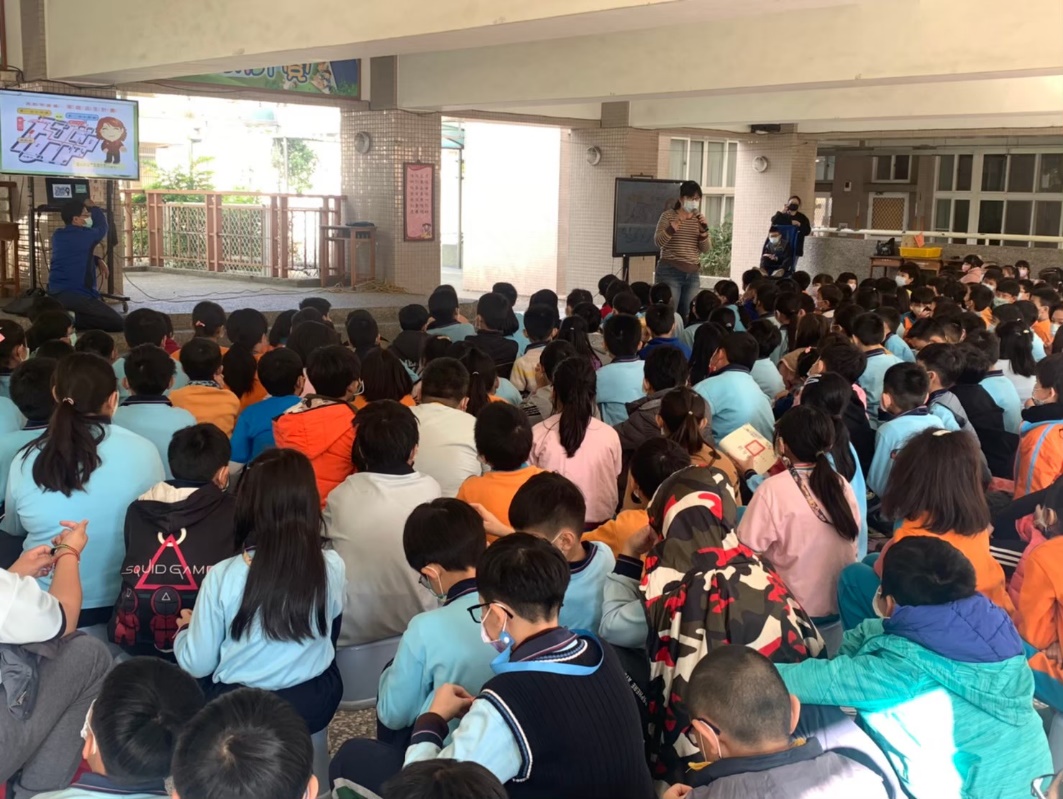 照片說明：主任向同學說明，家庭逃生路線的安排。照片說明：主任向同學說明，家庭逃生路線的安排。照片說明：主任向同學說明，家庭逃生路線的安排。照片說明：主任向同學說明，家庭逃生路線的安排。學校名稱北園國小 活動日期、時間111.2.21活動名稱學生朝會 防災宣導活動協辦單位活動地點地下室參加人次約280人活動照片活動照片活動照片活動照片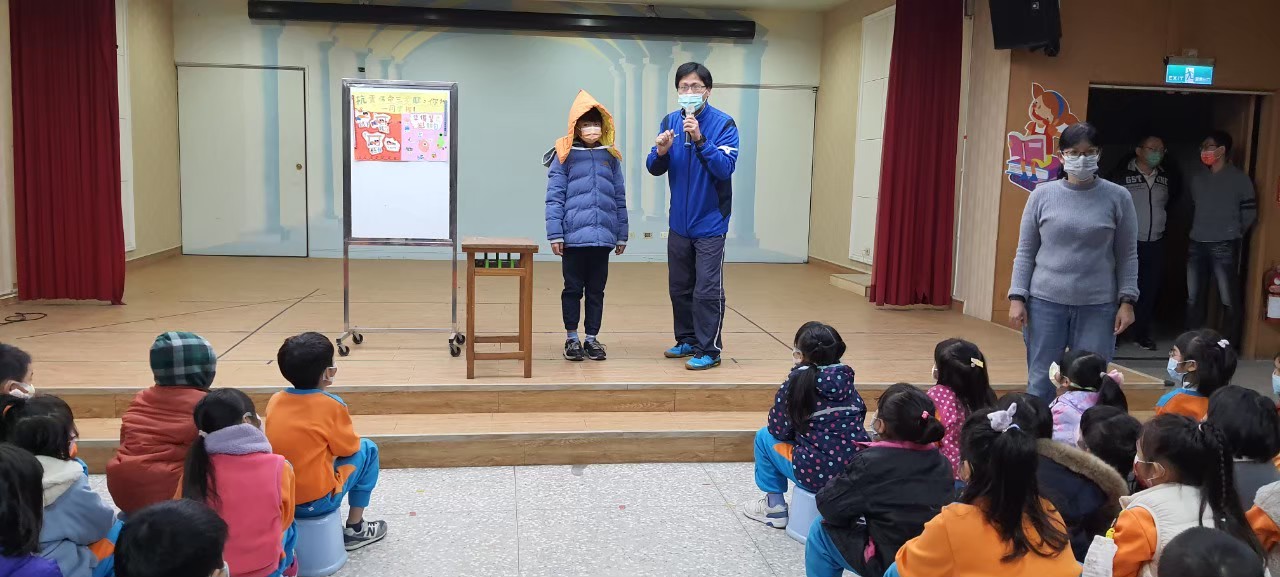 照片說明：防災注意事項說明。照片說明：防災注意事項說明。照片說明：防災注意事項說明。照片說明：防災注意事項說明。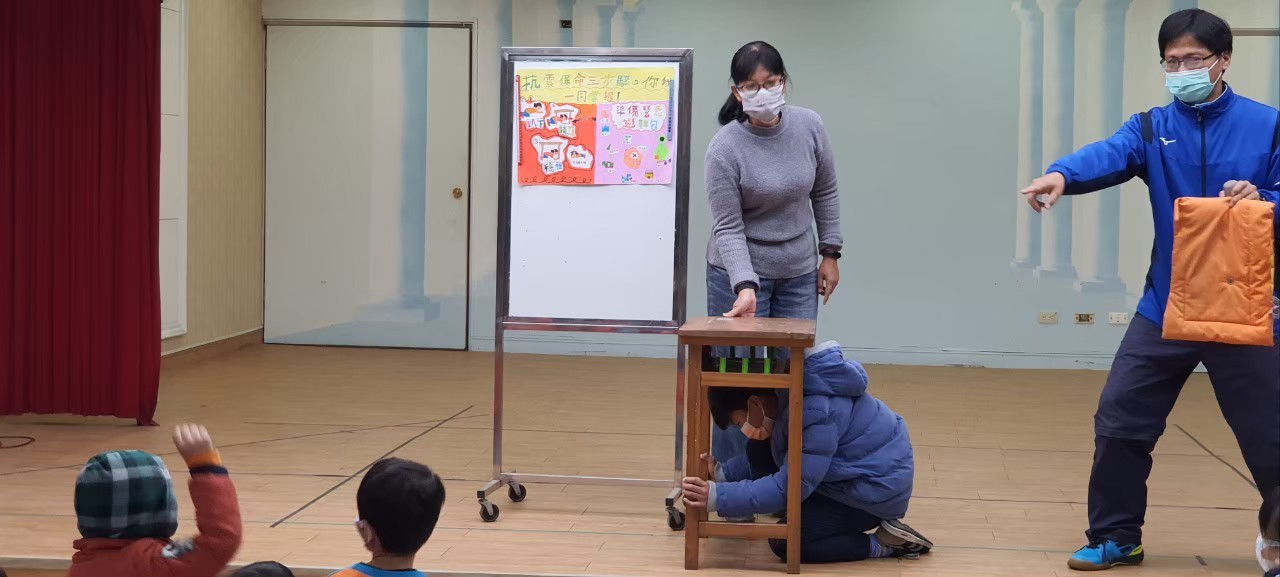 照片說明：校園兒童安全注意事項。照片說明：校園兒童安全注意事項。照片說明：校園兒童安全注意事項。照片說明：校園兒童安全注意事項。學校名稱北園國小 活動日期、時間110.10.04活動名稱兒童朝會 防災宣導活動協辦單位活動地點操場參加人次約280人活動照片活動照片活動照片活動照片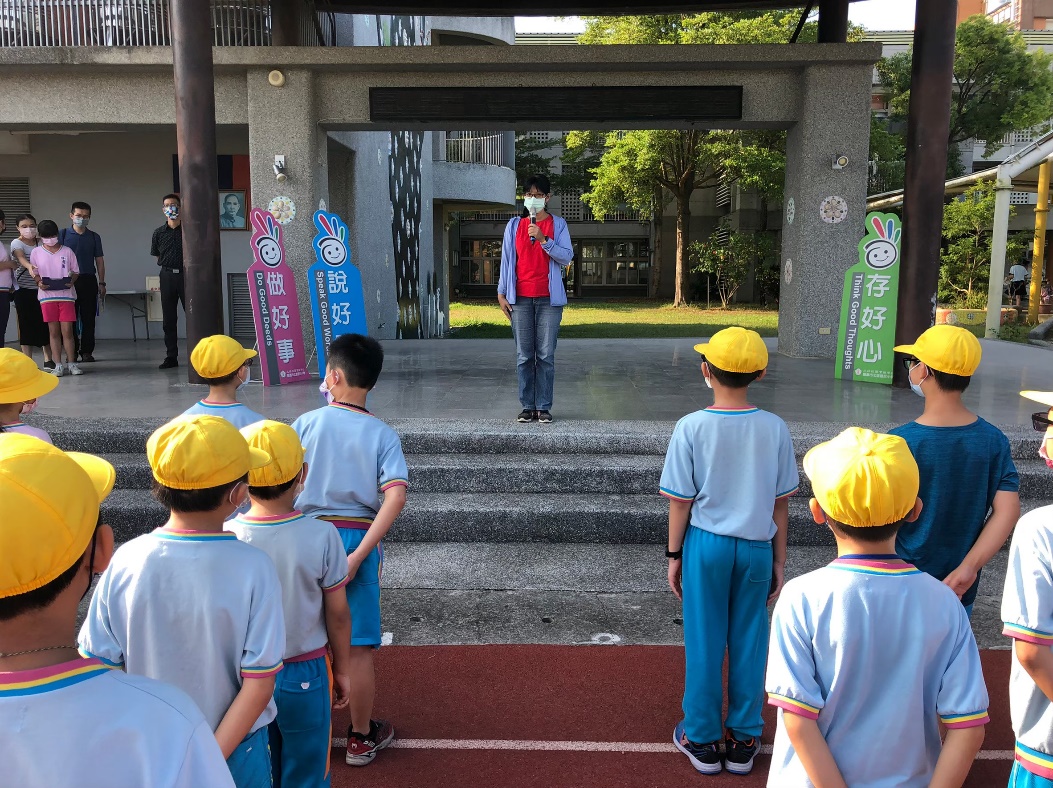 照片說明：防災注意事項說明。照片說明：防災注意事項說明。照片說明：防災注意事項說明。照片說明：防災注意事項說明。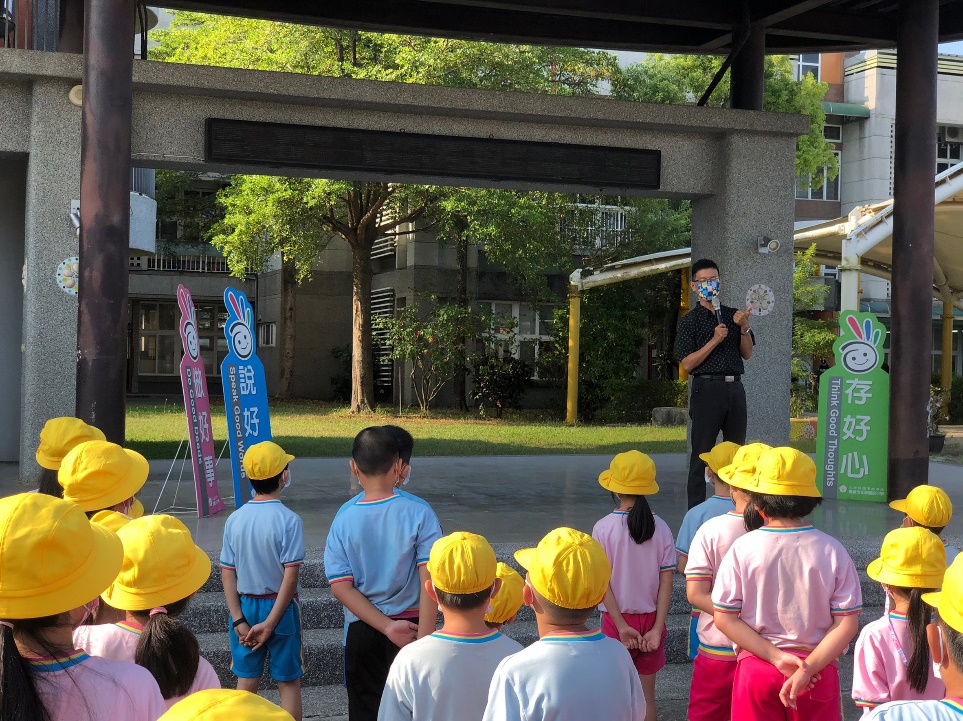 照片說明：校園兒童安全注意事項。照片說明：校園兒童安全注意事項。照片說明：校園兒童安全注意事項。照片說明：校園兒童安全注意事項。學校名稱北園國小 北園國小 活動日期、時間111.05.27活動名稱下學期始業式友善宣導下學期始業式友善宣導協辦單位活動地點各班-線上廣播各班-線上廣播參加人次約295人活動照片活動照片活動照片活動照片活動照片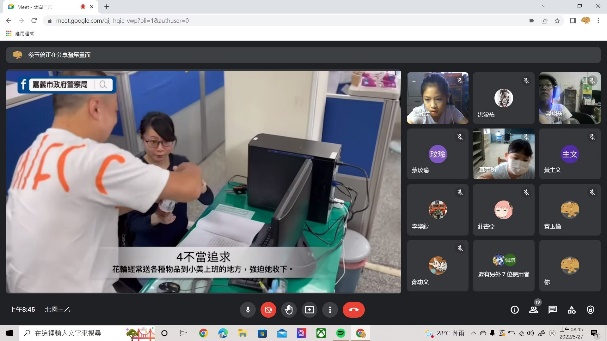 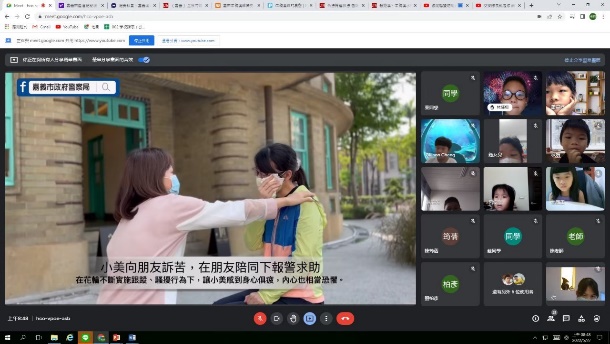 校園安全宣導校園安全宣導校園安全宣導校園安全宣導校園安全宣導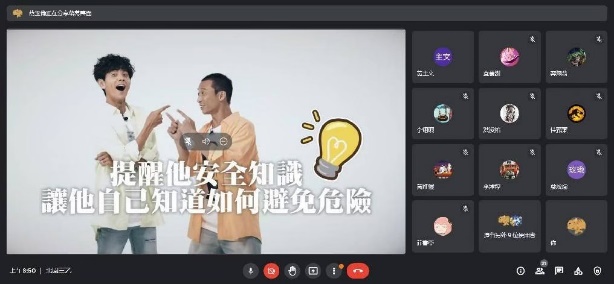 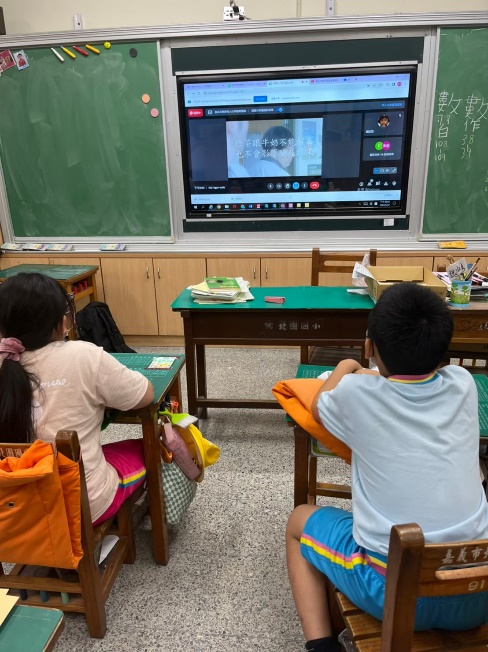 安全自我防護 宣導安全自我防護 宣導防災防震演練宣導防災防震演練宣導防災防震演練宣導學校名稱北園國小 活動日期、時間111.2~3月活動名稱寒假藝文作品協辦單位活動地點走廊參加人次約200人活動照片活動照片活動照片活動照片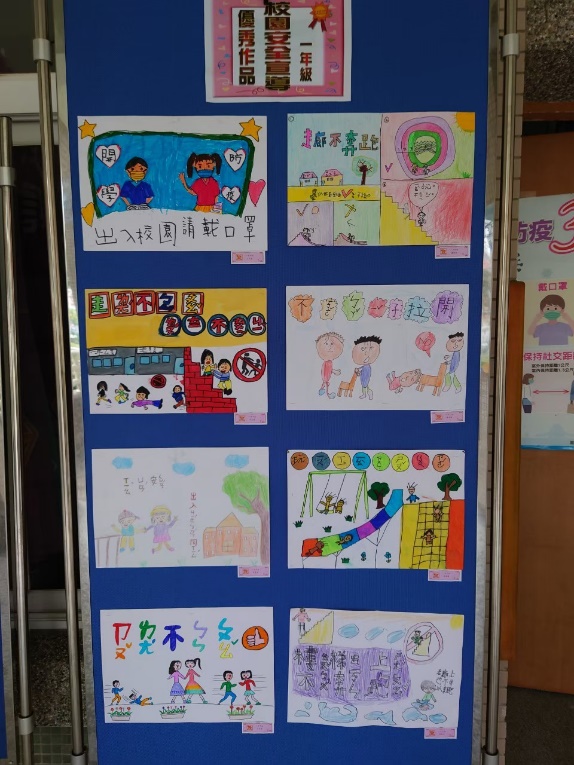 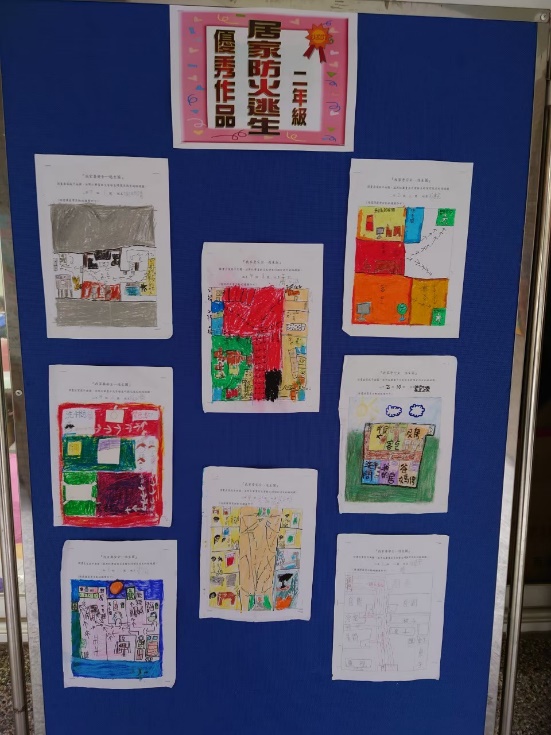 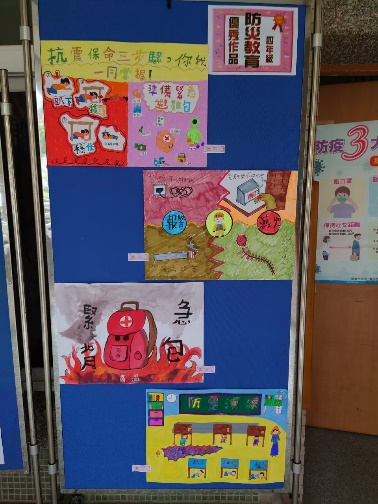 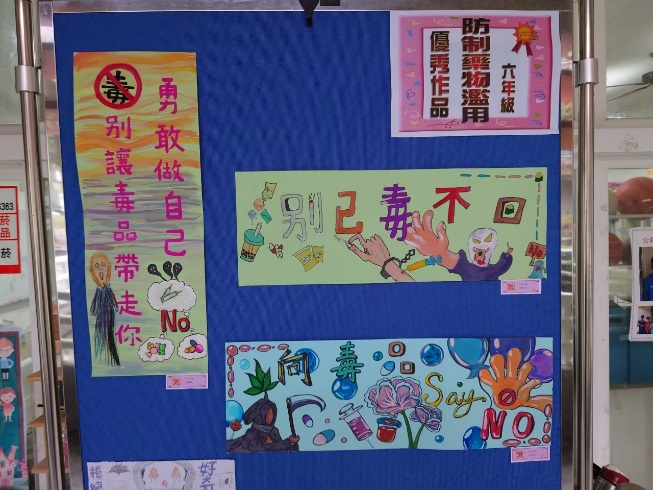 結合 防災與校園學生生活安全 主題進行優良作品。結合 防災與校園學生生活安全 主題進行優良作品。結合 防災與校園學生生活安全 主題進行優良作品。結合 防災與校園學生生活安全 主題進行優良作品。